Уважаемые жители города! Призываем Вас соблюдать правила пожарной безопасности по обращению с отходами.Нарушение требований пожарной безопасности влечет наложение административного штрафана граждан в размере от пяти тысяч до пятнадцати тысяч рублей (ст. 20.4 КоАП РФ).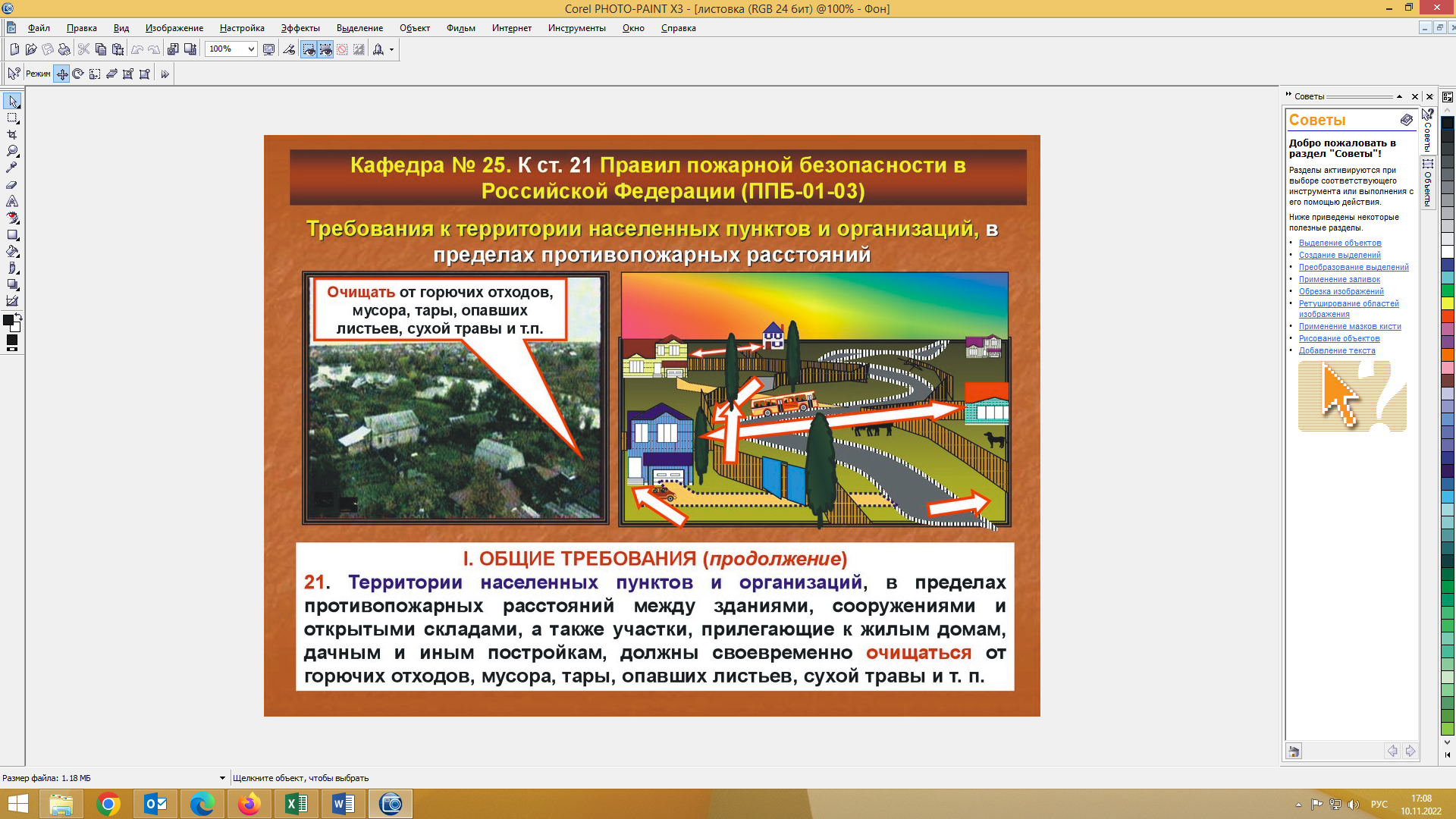 